Cycling Group Event Organiser’s Toolkit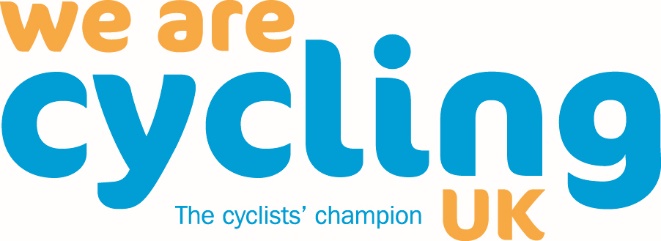 Cycling UK – The cyclists’ championParklandsRailton RdGuildfordSurrey GU2 9JX  Tel: 01483 238300
Fax: 0844 736 8454
Email: groups@cyclinguk.orgIntroductionThe position of a cycling group Event Organiser is an important one but it need not take up large amounts of precious cycling time. Cycling UK has compiled a series of invaluable resources to help make the job as easy as possible so you can enjoy more riding with likeminded people in our wonderful landscapes, with the peace of mind that comes from belonging to an organisation that has been around for nearly 140 years and are experts in delivering safe, pleasurable, social cycling activities. Thank you for the part you play in making this possible.What are the main tasks of a cycling group Event Organiser?The Event Organiser:decides on a time, date and meeting point for the event;registers the event with Cycling UK using the group publicity page or an Event Registration form;keeps track of who is taking part in the event via a Signing on Sheet or Guest Registration forms;reports any incidents during the event to the Group Secretary using an Incident Report form;carries out a risk assessment prior to the event and keeps a record of it;maintains good order at the event, in accordance with our Event Organiser’s checklist;ensures the Publicity Officer promotes the event;ensures all event officials are registered with Cycling UK for insurance purposesNote: for Cycling UK purposes, an event is a ride or cycling activity open to members of the public held on an occasional basis, whereas a ‘ride’ is a regular group activity put on for members of the group. In order to fulfil these tasks, we have compiled all the documents (policies, guidance and forms) you may need into this handy toolkit. The documents are grouped according to their function and colour-coded for ease of use. Key: P = Policy, G = Guidance, F = FormDocuments for use by the Ride Leader:Other toolkits available:VersionDatePageEvent Registration form (F)Guidance Note 2 – Organiser’s Liability Cover (G)Law and Liability for Cycling Activity Providers (G)Event Organisers’ Checklist (G)Guest Registration form (F)Sample Signing on Sheet (F)Incident Report form (F)Risk Assessment form (F)Participation Policy for Children and Young People (P)Safeguarding Policy – a guide (G)Toolkit Version Date revisedSecretaryTreasurerRegistration OfficerWelfare OfficerPublicity OfficerRide Leader